佳因隐形眼镜移印胶头特点佳因隐型眼镜 - 移印胶头特点 :

1.佳因提供快速而精确的新式样开模,确认图面后7天内开出新胶头提供测试。2.胶头灌制负压值达-2TOLL以上剖面无气泡
　　　　　佳因胶头　　　　　　　　　            一般胶头
 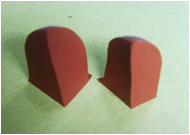 
3.研发特别适合隐形眼镜油墨使用之硅胶特性,上色均匀.   ※隐形眼镜胶头有抗静电的特点    ☆：优     ◆：佳      △：一般       ✕：无

1.    一般都用硅胶颜色的不同来分辨硅胶材质的不同。
2.    本公司所生产的硅胶种类不同即代表着不同的硅胶特色。F -01(蓝)：抗溶剂性佳，可用来大量印刷，提升胶头使用寿命。F -02(红) : 可制造硬度高、吸墨效果佳、适合用在排气不良的印刷图案及咬花面上。F -03(旧白) : 延展性佳，可制造硬度较软的胶头，黏性也较高。F -04(暖白)：延展性更佳，除了可制造软胶头外，用来包覆不规则的塑材，较不易破裂。F -05(粉红)：针对水性油墨，有极佳的吸墨效果，对于细小字体，能较完整呈现。4.胶头直线度在垂直线上加长了与模具的咬合尺寸,大大提升了胶头的直线度
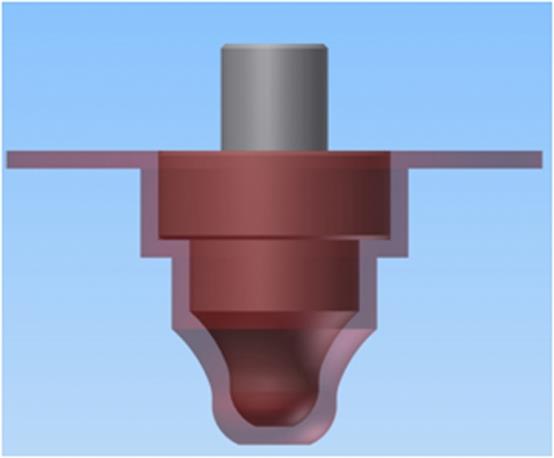 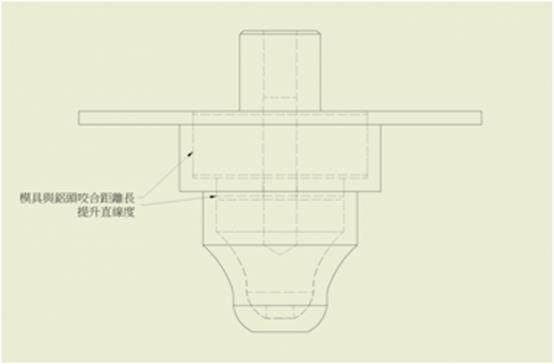 
5.出厂前检验每一颗胶头的直线度及硬度1. 使用"胶头直线检测机"检测胶头直线度

利用十字线标辅助辨识，胶头360度旋转量测
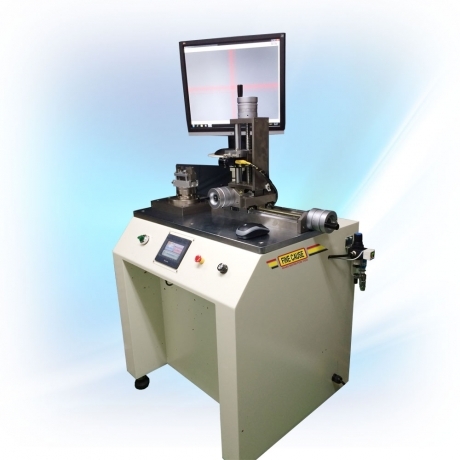 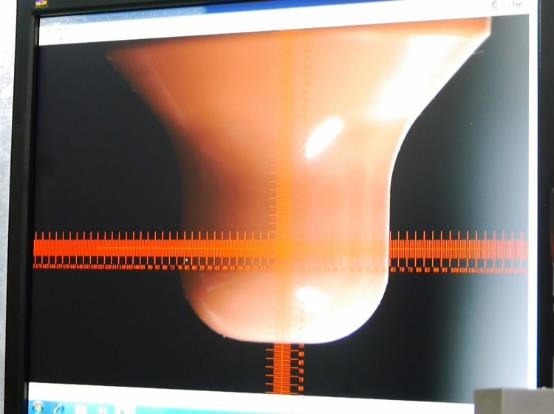 2. 使用"胶头硬度检测机"检测胶头硬度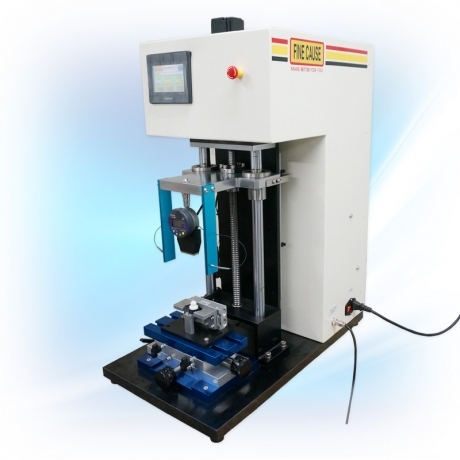 

硬度检测机能够精准检测出每一颗胶头的硬度
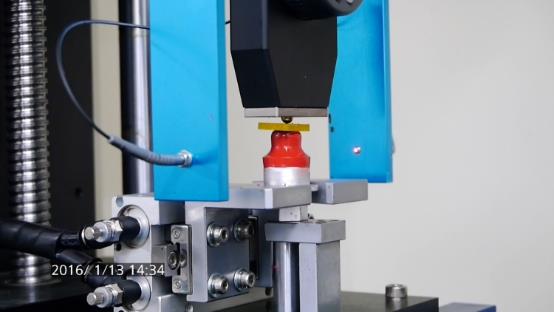 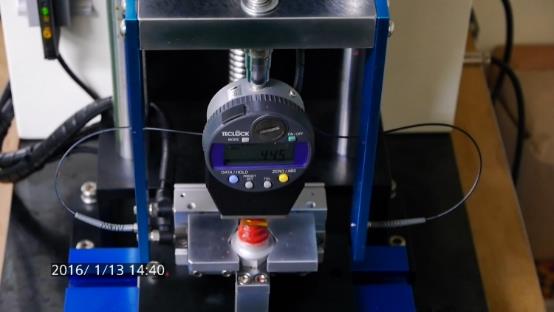 
6.胶头脱模后,内孔边无毛边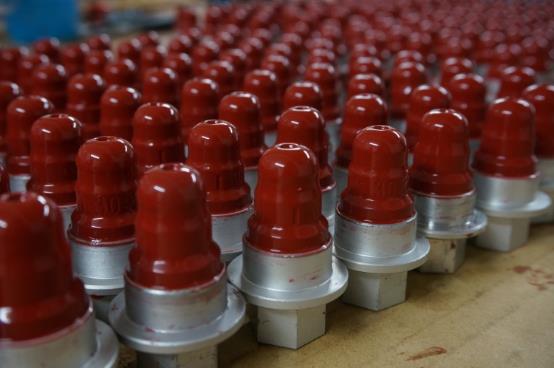 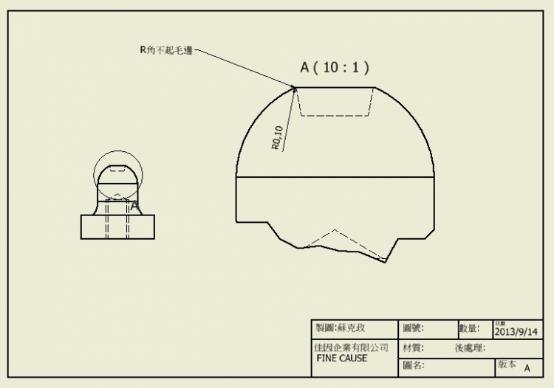 
7.胶头与金属铝座接合黏着品质管控.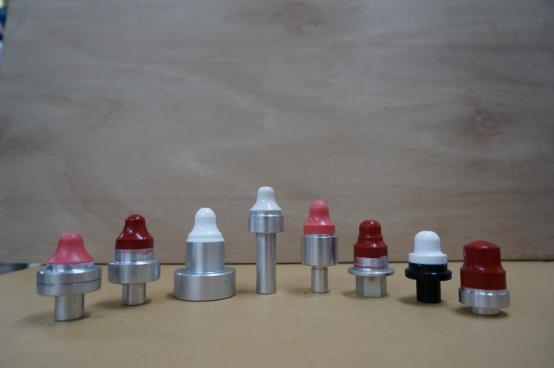 
8.胶头外型清洁度质量管控严格.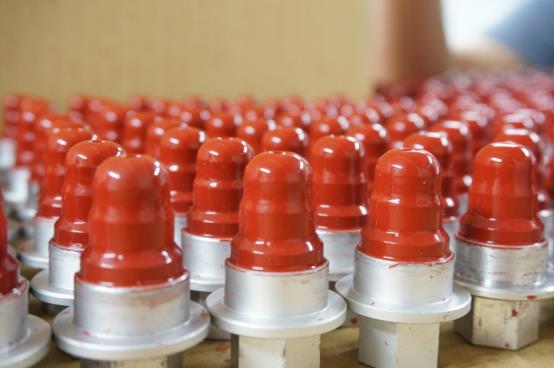 
9.单价优惠,技术质量领先同业.  硅胶的颜色